PLOŠČINE IN OBSEGIOznači posamezne like, jih poimenuj, zapiši lastnosti (stranice, koti, diagonale, središčno somernost ...) in zapiši formule za obseg in ploščino.LikIme in lastnostiObsegPloščinaLikIme in lastnostiObsegPloščina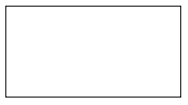 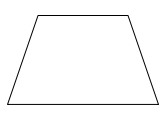 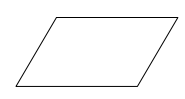 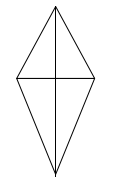 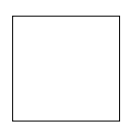 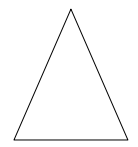 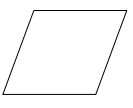 